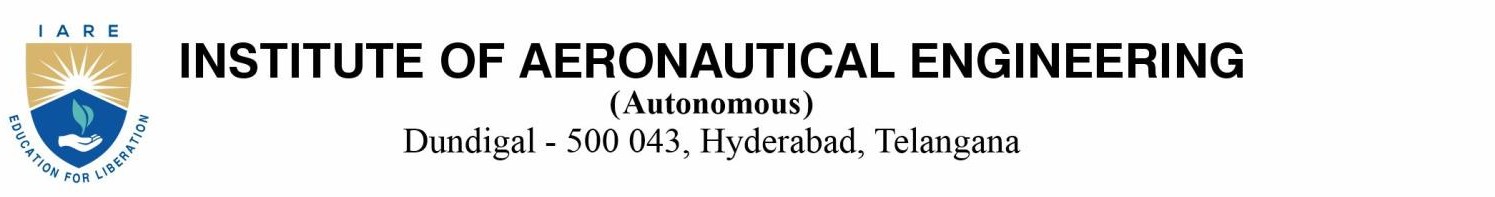 PROFESSIONAL COMMUNICATIONCOURSE TEMPLATE14. Course overview (Describe course overview)  15. Course objectives The students will try to learn: 16. Course outcomes After successful completion of the course, students should be able to:17. Mapping of topic learning outcomes (TLO) to course outcomes39Note: There may be more than one TLOs for each topic.  18. Employability skillsExample: Communication skills / Programming skills / Project based skills /  19. Content delivery / Instructional methodologies:Tick the appropriate content delivery / instructional methodologies of the following.20. Evaluation methodologyThe course will be evaluated for a total of 100 marks, with 40 marks for Continuous Internal Assessment (CIA) and 60 marks for Semester End Examination (SEE). CIA is conducted for a total of 40 marks, with 20 marks for Continuous Internal Examination (CIE), and 05 marks for each Definitions and Terminology / Quiz and remaining 10 marks for Tech Talk / Assignments.Semester End Examination (SEE): The SEE is conducted for 60 marks of 3 hours duration. The syllabus for the theory courses is divided into FIVE modules and each module carries equal weightage in terms of marks distribution. The question paper pattern is as follows. Two full questions with “either” or “choice” will be drawn from each module. No choice is given from first two modules. Each question carries 12 marks. There could be a maximum of two sub divisions in a question.Outline for Continuous Internal Assessments (CIA - I and CIA - II) and SEE:  21. Course content - Number of modules: Five22. Course planThe course plan is meant as a guideline. Probably there may be changes. 23. Program outcomes and Program specific outcomes24. How program outcomes are assessed3= High; 2 = Medium; 1 = Low25. How program specific outcomes are assessed:3= High; 2 = Medium; 1 = Low  26. Mapping of each CO with PO(s), PSO(s): 27. Justifications for CO – PO / PSO mapping - DIRECT:   28. Total count of key competencies for CO – PO / PSO mapping	29. Percentage of key competencies CO – PO / PSO30. Course articulation matrix PO / PSO mapping:CO’S and PO’S and CO’S and PSO’S on the scale of 0 to 3, 0 being no correlation, 1 being the low correlation, 2 being medium correlation and 3 being high correlation.0 - 0 ≤ C ≤ 5% - No correlation1 - 5 < C ≤ 40% - Low / Slight2 - 40% < C < 60% - Moderate3 - 60% ≤ C < 100% - Substantial / High31. Assessment methodology - Direct32. Assessment methodology - Indirect 33. Relevance to sustainable development goals (SDGs)Write brief description about the course and how its relevance to SDGs.Approved by: Board of Studies in the meeting conducted on -----------------------------.Signature of Course Coordinator							      HOD1Department2Course code3Course title  4Class / Semester5Regulation6Structure of courseTheoryTheoryTheoryTheoryTheoryTheoryTheoryPracticalPracticalPracticalPractical6Structure of courseLectureTutorialsTutorialsTutorialsCreditsCreditsCreditsLaboratoryCreditsCreditsCredits6Structure of course7Type of course(Tick type of course)CoreProfessional ElectiveProfessional ElectiveProfessional ElectiveOpen ElectiveOpen ElectiveOpen ElectiveVACMCMCMOOCs7Type of course(Tick type of course)8Course offered (Tick one)Odd Semester                                                           Even SemesterOdd Semester                                                           Even SemesterOdd Semester                                                           Even SemesterOdd Semester                                                           Even SemesterOdd Semester                                                           Even SemesterOdd Semester                                                           Even SemesterOdd Semester                                                           Even SemesterOdd Semester                                                           Even SemesterOdd Semester                                                           Even SemesterOdd Semester                                                           Even SemesterOdd Semester                                                           Even Semester9Total lecture, tutorial and practical hours for this course (16 weeks of teaching per semester)Total lecture, tutorial and practical hours for this course (16 weeks of teaching per semester)Total lecture, tutorial and practical hours for this course (16 weeks of teaching per semester)Total lecture, tutorial and practical hours for this course (16 weeks of teaching per semester)Total lecture, tutorial and practical hours for this course (16 weeks of teaching per semester)Total lecture, tutorial and practical hours for this course (16 weeks of teaching per semester)Total lecture, tutorial and practical hours for this course (16 weeks of teaching per semester)Total lecture, tutorial and practical hours for this course (16 weeks of teaching per semester)Total lecture, tutorial and practical hours for this course (16 weeks of teaching per semester)Total lecture, tutorial and practical hours for this course (16 weeks of teaching per semester)Total lecture, tutorial and practical hours for this course (16 weeks of teaching per semester)Total lecture, tutorial and practical hours for this course (16 weeks of teaching per semester)Lectures:          hours  Lectures:          hours  Lectures:          hours  Lectures:          hours  Tutorials:           hoursTutorials:           hoursTutorials:           hoursTutorials:           hoursPractical:        hoursPractical:        hoursPractical:        hoursPractical:        hoursPractical:        hours10Course coordinatorCourse coordinator11Date approvedDate approved12Course webpageCourse webpageCourse webpage13Course prerequisitesCourse prerequisitesCourse prerequisitesLevel(UG / PG)Course CodeCourse CodeCourse Title Course Title Course Title Course Title SemesterSemester13Course prerequisitesCourse prerequisitesCourse prerequisites13Course prerequisitesCourse prerequisitesCourse prerequisites13Course prerequisitesCourse prerequisitesCourse prerequisitesIIIIIIIVS.NoCourse outcome descriptionCO 1CO 2CO 3CO 4CO 5CO 6S.NoTopic(s) TLONoTopic(s) Learning OutcomeCourse OutcomeBlooms Level1234567891011121314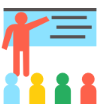 Power Point Presentations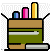 Chalk and Talk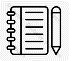     Assignments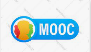  MOOC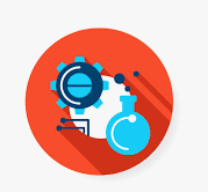 Open Ended Experiments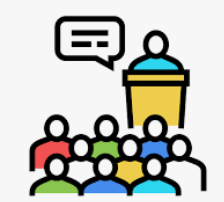 Seminars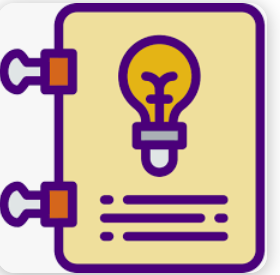 Mini Project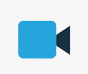 VideosOthersOthersOthersOthersOthersOthersOthersActivitiesCIA - ICIA - IISEETotal MarksContinuous Internal Examination (CIE)10 marks10 marks20 marksDefinitions and Terminology / Quiz5 marks5 marks10 marksTech Talk / Assignment5 marks5 marks10 marksSemester End Examination (SEE)60 marks60 marksTotal----100 marks100 marksModule – ITitle:Title:Title:Title:Number of Lectures: Module – IITitle:Title:Title:Title:Number of Lectures: Module – IIIModule – IIITitle:Title:Title:Number of Lectures: Module – IVModule – IVModule – IVModule – IVTitle:                                                                                Number of Lectures:Module – VModule – VModule – VTitle:                                                                                Title:                                                                                Number of Lectures:Books Recommended:Text Book/s:Reference Books:Electronic Resources:Books Recommended:Text Book/s:Reference Books:Electronic Resources:Books Recommended:Text Book/s:Reference Books:Electronic Resources:Books Recommended:Text Book/s:Reference Books:Electronic Resources:Books Recommended:Text Book/s:Reference Books:Electronic Resources:Books Recommended:Text Book/s:Reference Books:Electronic Resources:S.NoTopics to be coveredCourse Outcome’sReferenceDiscussion on OBE Discussion on OBE Discussion on OBE Discussion on OBE 1Discussion on Outcome Based Education, CO, POs and PSOsDiscussion on Outcome Based Education, CO, POs and PSOsDiscussion on Outcome Based Education, CO, POs and PSOsContent Delivery (Theory) Content Delivery (Theory) Content Delivery (Theory) Content Delivery (Theory) 12345678910111213141516171819202122232425262728293031323334353637383940Problem Solving / Case StudiesProblem Solving / Case StudiesProblem Solving / Case StudiesProblem Solving / Case Studies123456789101112131415Definition and terminologyDefinition and terminologyDefinition and terminologyDefinition and terminology12345Tutorial question bank Tutorial question bank Tutorial question bank Tutorial question bank 12345Program OutcomesProgram OutcomesPO 1PO 2PO 3PO 4PO 5PO 6PO 7PO 8PO 9PO 10PO 11PO 12Program Specific OutcomesProgram Specific OutcomesPSO1PSO2PSO3Program OutcomesStrengthProficiency Assessed byProgram OutcomesStrengthProficiency Assessed byCourse OutcomesProgram OutcomesProgram OutcomesProgram OutcomesProgram OutcomesProgram OutcomesProgram OutcomesProgram OutcomesProgram OutcomesProgram OutcomesProgram OutcomesProgram OutcomesProgram OutcomesPSO’sPSO’sPSO’sPSO’sCourse OutcomesPO1PO2PO3PO4PO5PO6PO7PO8PO9PO10PO11PO12PSO1PSO2PSO2PSO3CO 1CO 2CO 3CO 4CO 5CO 6Course OutcomesPO’SPSO’SJustification for mapping (Students will be able to)No. of Key competencies matchedCO 1CO 2CO 3CO 4CO 5CO 6Course OutcomesProgram Outcomes / No. of key competencies matchedProgram Outcomes / No. of key competencies matchedProgram Outcomes / No. of key competencies matchedProgram Outcomes / No. of key competencies matchedProgram Outcomes / No. of key competencies matchedProgram Outcomes / No. of key competencies matchedProgram Outcomes / No. of key competencies matchedProgram Outcomes / No. of key competencies matchedProgram Outcomes / No. of key competencies matchedProgram Outcomes / No. of key competencies matchedProgram Outcomes / No. of key competencies matchedProgram Outcomes / No. of key competencies matchedPSO’sPSO’sPSO’sPSO’sCourse OutcomesPO1PO2PO3PO4PO5PO6PO7PO8PO9PO10PO11PO12PSO1PSO2PSO2PSO3CO 1CO 2CO 3CO 4CO 5CO 6Course OutcomesProgram OutcomesProgram OutcomesProgram OutcomesProgram OutcomesProgram OutcomesProgram OutcomesProgram OutcomesProgram OutcomesProgram OutcomesProgram OutcomesProgram OutcomesProgram OutcomesPSO’sPSO’sPSO’sCourse OutcomesPO1PO2PO3PO4PO5PO6PO7PO8PO9PO10PO11PO12PSO1PSO2PSO3CO 1CO 2CO 3CO 4CO 5CO 6Course OutcomesPOsPOsPOsPOsPOsPOsPOsPOsPOsPOsPOsPOsPSO’sPSO’sPSO’sCourse OutcomesPO1PO2PO3PO4PO5PO6PO7PO8PO9PO10PO11PO12PSO1PSO2PSO3CO 1 CO 2CO 3 CO 4 CO 5 CO 6 Total AverageCIE ExamsSEE Exams Seminars Laboratory Practices Student Viva Certification Term Paper Tech-Talk / 5 Minutes Video Open Ended Experiments Definitions and TerminologyQuizAssignmentsAssessment of mini projects by expertsEnd Semester OBE FeedbackTickSymbolDescription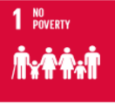 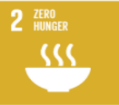 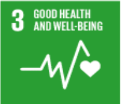 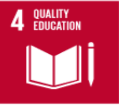 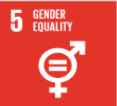 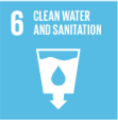 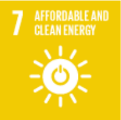 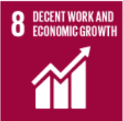 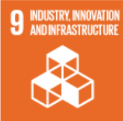 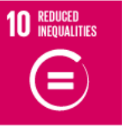 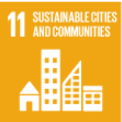 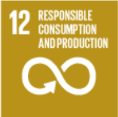 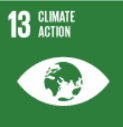 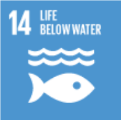 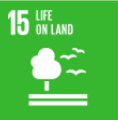 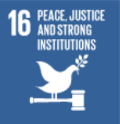 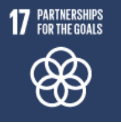 